ΣΥΛΛΟΓΟΣ ΕΚΠΑΙΔΕΥΤΙΚΩΝ Π. Ε.                    Μαρούσι  6 – 3 – 2024                                                                                                                    ΑΜΑΡΟΥΣΙΟΥ                                                   Αρ. Πρ.: 72Ταχ. Δ/νση: Μαραθωνοδρόμου 54                                             Τ. Κ. 15124 Μαρούσι                                                            Τηλ.: 2108020697 Fax: 2108020697                                                       Πληροφ.: Δ. Πολυχρονιάδης 6945394406                                                                                     Email:syll2grafeio@gmail.com                                           Δικτυακός τόπος: http//: www.syllogosekpaideutikonpeamarousiou.grΠΡΟΣ: ΤΑ ΜΕΛΗ ΤΟΥ ΣΥΛΛΟΓΟΥ ΜΑΣ  Κοινοποίηση: Δ. Ο. Ε.,  Συλλόγους Εκπ/κών Π. Ε. της χώρας ΟΛΟΙ/ΟΛΕΣ ΣΤΟΥΣ ΔΡΟΜΟΥΣ ΤΗΝ ΠΑΡΑΣΚΕΥΗ 8 – 3 – 2024 Η ιδιωτικοποίηση των ΑΕΙ και της Δημόσιας Εκπ/σης δε θα περάσει Η νέα δικαστική προσφυγή του ΥΠΑΙΘΑ (4 – 3 – 2024)  ενάντια στην Απεργία – Αποχή της ΑΔΕΔΥ δείχνει ότι δεν έχει μείνει άλλος δρόμος για να κάμψει  τη μεγάλη μαζικότητα της αντίδρασης των εκπαιδευτικών στην ατομική αξιολόγηση
Την Τρίτη  5 – 3 – 2024, το μεσημέρι έγινε η  εκδίκαση. Αναμένουμε την απόφαση.
Εν τω μεταξύ στη χθεσινή συνεδρίαση του Δ. Σ. της (5 – 3 – 2024) η ΔΟΕ αποφάσισε: 1) Επαναπροκήρυξη της Απεργίας - Αποχής σε περίπτωση που βγει παράνομη η Απεργία - Αποχή  της ΑΔΕΔΥ.2) Προκήρυξη τρίωρης στάσης εργασίας για την Παρασκευή 8 – 3 – 2024  επιπλέον της στάσης εργασίας της ΑΔΕΔΥ. Η απεργία – αποχή της ΑΔΕΔΥ είναι σε πλήρη ισχύ μέχρι την έκδοση και επίδοση και της ενδεχόμενης καταδικαστικής απόφασης του δικαστηρίου!Είμαστε ενωμένοι και αποφασισμένοι!Συμμετέχουμε στις 12:00 στα Προπύλαια στο πανεκπαιδευτικό  – παλλαϊκό συλλαλητήριο χρησιμοποιώντας τις  στάσεις εργασίας της Δ.Ο.Ε. και της  ΑΔΕΔΥ. Στη συνέχεια ενωνόμαστε με το πανεκπαιδευτικό συλλαλητήριο που έχει προκηρυχθεί από τους φοιτητικούς συλλόγους στις 13:00 στα ΠΡΟΠΥΛΑΙΑ και πορευόμαστε στη Βουλή όπου συζητείται και ψηφίζεται το νομοσχέδιο για την ίδρυση ιδιωτικών ΑΕΙ με το οποίο είμαστε κάθετα αντίθετοι. 
Η χρήση των διπλών  στάσεων εργασίας (ΔΟΕ – ΑΔΕΔΥ)  μετατρέπουν  την ημέρα της Παρασκευής 8 – 3 – 2024  σε ΑΠΕΡΓΙΑ.Πανεκπαιδευτικός και πανεργατικός ξεσηκωμόςΗ κυβέρνηση βλέποντας την πλήρη απονομιμοποίηση της πολιτικής για τα ιδιωτικά ΑΕΙ και την ογκούμενη λαϊκή οργή που εκφράστηκε με την μαζικότατη απεργία στις 28 Φλεβάρη 2024 προχωράει στην εισαγωγή του ν/σχέδιου για τα ιδιωτικά ΑΕΙ και την παράκαμψη του Συντάγματος  σε μια προσπάθεια να παγώσει τις αντιδράσεις με την επιβολή και τη δημιουργία τετελεσμένων.Οι αγώνες όλου του προηγούμενου διαστήματος πρέπει τώρα να γιγαντωθούν. Την ημέρα της γυναίκας 8 Μάρτη όλες και όλοι στο δρόμο ΑΠΕΡΓΟΥΜΕ ενάντια στην ψήφιση του νομοσχέδιου για τα ιδιωτικά ΑΕΙ.Η ιδιωτικοποίηση των ΑΕΙ και της δημόσιας εκπαίδευσης ΔΕ ΘΑ ΠΕΡΑΣΕΙ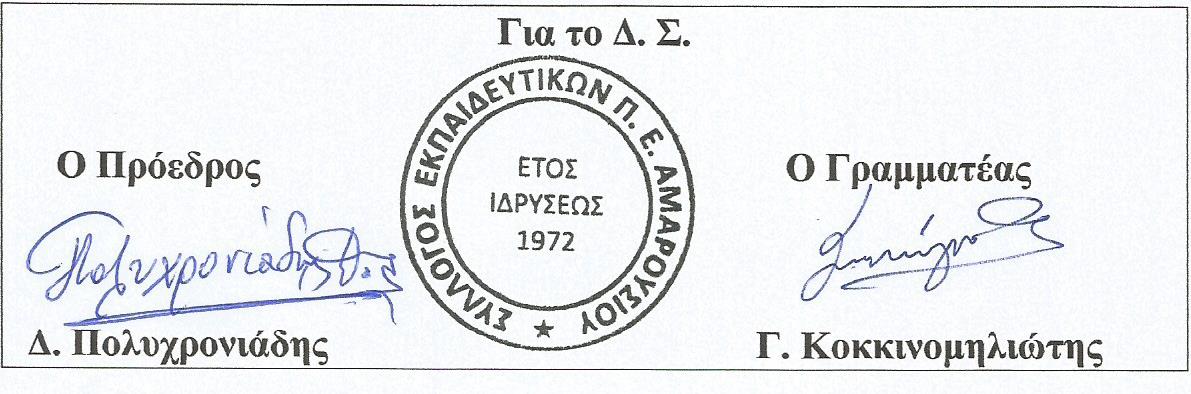 